Памятки для родителей по профилактике несчастных случаев с детьми.Как защитить ребёнка от падения из окна:Сейчас лето, и многие родители забывают о том, что открытое окно может быть смертельно опасно для ребёнка. Каждый год от падений с высоты гибнет огромное количество детей. Будьте бдительны!1. Никогда не держите окна открытыми, если дома ребёнок! Вам кажется, что Вы рядом, но секунда, на которую Вы отвлечетесь, может стать последней в жизни Вашего ребёнка!2. Никогда не используйте антимоскитные сетки - дети опираются на них и выпадают вместе с ними наружу!3. Никогда не оставляйте ребёнка без присмотра!4. Установите на окна блокираторы, чтобы ребёнок не мог самостоятельнооткрыть окно!Падение из окна - является одной из основных причин детского травматизма и смертности, особенно в городах. Дети очень уязвимы перед раскрытым окном из-за естественной любознательности.Наличие в доме кондиционера - закономерно снижает риск выпадения из окна, однако помните, что в доме, где есть ребёнок - НЕПРЕМЕННО должны стоять хотя бы фиксаторы - это минимальная защита, так как ребенок может открыть окно и сам.Как защитить ребёнка от падения из окна?1. Большинство случаев падения происходит тогда, когда родители оставляют детей без присмотра. Не оставляйте маленьких детей одних.2. Отодвиньте от окон все виды мебели, чтобы ребёнок не мог залезть на подоконник.3. НИКОГДА не рассчитывайте на москитные сетки! Они не предназначены для защиты от падений! Напротив - москитная сетка способствует трагедии, ибо ребёнок чувствует себя за ней в безопасности и опирается, как на окно, так и на неё. Очень часто дети выпадают вместе с этими сетками.4. По возможности, открывайте окна сверху, а не снизу.5. Ставьте на окна специальные фиксаторы, которые не позволяют ребёнку открыть окно более, чем на несколько дюймов.Вы можете обратиться в специальные фирмы, занимающиеся их монтажом и выбрать наиболее подходящие вашему типу окон.7. Если вы что-то показываете ребёнку из окна - всегда крепко фиксируйте его, будьте готовы к резким движениям малыша, держите ладони сухими, не держите ребёнка за одежду.8. Если у вас нет возможности прямо сейчас установить фиксирующее и страховое оборудование, вы легко можетеn просто открутить отверткой болты, крепящие рукоятки и убрать их повыше, используя по мере необходимости и сразу вынимая после использования.Обратите внимание:* Если вы устанавливаете решётку на весь размер окна, должен быть способ быстро открыть ее в случае пожара! (Это особенно необходимо, когда специалисты МЧС вынимают людей из горящего дома лестницами, батутами, или когда спастись можно только крайней мерой - незащищённым прыжком из окна) Решётка должна открываться на навесках и запираться навесным замком. Ключ вешается высоко от пола, около самого окна, на гвоздике, так, чтобы подросток и взрослый смогли быстро открыть окно за 30-60 секунд при острой необходимости. Не заваривайте решётками окна наглухо, это может стоить вам жизни даже на первом этаже!* При любом типе решёток - просвет между прутьями не должен быть более половины поперечного размера головы ребёнка (не более 10 см). Если ребёнок может просунуть голову между прутьями - нет ни малейшего толку от такой решётки!* Устанавливать фиксаторы, решётки - должны только профессионалы! Не экономьте на безопасности своих детей! Обращайтесь только к надёжным фирмам, дающим долгую гарантию. В этом году в Иванове ребёнок выпал вместе с новеньким, недавно установленным стеклопакетом, просто постучав по нему кулачками!Поиск устройств, способных защитить пластиковое окно от попыток детей его открыть, начинается, как правило, после того, как мама застает своего ребёнка стоящего на подоконнике у открытого окна.Безопасность детей дома. Как сделать безопасные окна для детей?Многие родители пытаются самостоятельно изобретать способы и устройства защиты окон от детей. Всем известен простой способ защиты от открытия окна ребёнком открутив ручку и положив её повыше.Вместе сохраним здоровье детей!Памятка по профилактикесуицидального поведения подростковПАМЯТКАдля родителей по предупреждению несчастных случаев с детьми в быту.УВАЖАЕМЫЕ РОДИТЕЛИ!1. НЕ ОСТАВЛЯЙТЕ ДЕТЕЙ БЕЗ ПРИСМОТРА!2. Если все-таки оставили, то на видном месте напишите номера телефонов, по которым ребенок может быстро связаться (ваша работа, мобильный, милиция, скорая помощь, пожарная охрана, соседи. Проверьте, не оставили ли вы включенной воду или газ, выключили ли электронагревательные приборы. Закройте окна и тщательно заприте входную дверь. Уходя в вечернее время, не забудьте включить свет в комнатах, это отпугнет злоумышленников, и вашему ребенку не будет страшно одному. Не оставляйте детей одних, если в доме топится печь, включены электронагревательные приборы, работает газовая плита. 3. Постоянно повторяйте с ребенком правила поведения, устраивайте маленькие экзамены, разбирайте ошибки. 4. Сами неукоснительно выполняйте правила по безопасности. Будьте примером. 6. Уберите все предметы, которыми он может пораниться. Не оставляйте спички, зажигалки в доступном для детей месте! 7. Не разрешайте детям гулять в темное время суток, далеко от дома! 8. Не разрешайте им самостоятельно пользоваться газовой плитой, печью, включать электроприборы, в том числе электрическую гирлянду! 9. Рассказывайте детям о пожаробезопасном поведении; будьте примером во всех ситуациях, связанных с соблюдением правил пожарной безопасности! 10. Организуйте ребенку интересный досуг! 11. При обнаружении пожара или признака горения (задымления, повышенной температуры, запаха гари и т.п.) ребенок любого возраста должен немедленно покинуть помещение и сообщить о пожаре взрослым или в пожарную охрану. 12. Никогда не поручайте детям покупать спички, сигареты, зажигалки. Шалость детей с огнем нередко не только приводит к пожарам, но к трагическим последствиям. 13. На балконе не позволяйте детям запускать петарды. Дорогие родители, помните, что Ваш ребенок не всегда может правильно оценить ситуацию, поэтому лучше, если он будет выполнять поручения под бдительным контролем с вашей стороны! Напоминаем основные правила безопасности: ПРИ ЭКСПЛУАТАЦИИ ЭЛЕКТРОПРИБОРОВ 1. Не оставляйте включенные электроприборы без присмотра. 2. Электрические нагревательные приборы не ставьте вблизи штор, мебели. 3. Не пользуйтесь неисправными розетками, вилками, выключателями. 4. Не перегружайте электросеть, одновременно включая несколько мощных электроприборов. ПРИ ИСПОЛЬЗОВАНИИ ПИРОТЕХНИКИ 1. Внимательно изучите инструкцию на упаковке пиротехнического изделия и строго следуйте ей. 2. Запускайте фейерверки ТОЛЬКО на улице, подальше от жилых домов, построек, припаркованных автомобилей, гаражей. 3. При запуске не наклоняйте над коробкой, не курите, после поджога фитиля отойдите на безопасное расстояние. 4. Зрителям следует находиться на расстоянии 15- от пусковой площадки фейерверка, обязательно с наветренной стороны. 5. К отработавшему фейерверку нельзя подходить раньше, чем через 2 минуты. Забросайте его снегом или залейте водой. Берегите своих детей!Памятка  по предупреждению дорожных происшествий.Уважаемые родители!Анализ дорожных происшествий с детьми свидетельствует о том, что чаще всего юные пешеходы попадают в беду по собственной неосторожности:- переходят проезжую часть на красный сигнал светофора;- допускают игры и катание на велосипеде по дорогам с оживленным транспортным движением;- неправильно обходят стоящий транспорт;- играют на проезжей части дорог;- переходят дорогу в неустановленном месте и перед близко идущим транспортом.В целях безопасности ваших детей на дороге с детства приучайте ребенка к уважению ПРАВИЛ ДОРОЖНОГО ДВИЖЕНИЯ, воспитывайте в нем чувства осторожности и осмотрительности. Проводите эту работу не от случая к случаю, а последовательно и ежедневно.Переходя дорогу с ребенком, крепко держите его за руку, всегда строго соблюдайте правила дорожного движения. Сами добивайтесь этого от своего ребенка.Находясь на улице с ребенком:- На проезжей части не спешите и не бегите: переходите улицу всегда размеренным шагом. Иначе вы обучите ребенка спешить и бегать там, где надо наблюдать и обеспечить безопасность.- Выходя на проезжую часть, прекращайте разговоры, ребенок должен привыкнуть, что при переходе улицы разговоры излишни.. - Никогда не переходите улицу наискосок, подчеркивайте ребенку всякий раз, что идете строго поперек улицы.- Никогда не переходите улицу на красный свет или желтый сигнал светофора. Если ребенок сделает это с вами, он тем более сделает это без вас.- Переходите улицу только на пешеходных переходах или на перекрестках по линии тротуаров.- Если вы приучите детей ходить, где придется, никакая школа не будет в силах его переучить.    - Из автобуса, трамвая, такси старайтесь выходить первым, впереди ребенка, в противном случае он может упасть или выбежать на проезжую часть улицы.- Привлекайте ребенка к участию в вашем наблюдении обстановки на улице: показывайте ему те машины, которые вы увидели издали и которые едут с большой скоростью, их надо пропустить.- Подчеркивайте свои движения, находясь с ребенком на улице: поворот головы для осмотра улицы, остановку для пропуска машин, остановку для осмотра улицы. Если ребенок заметит их, значит, он обучается на вашем примере.- Не выходите с ребенком из-за машины или из-за кустов, не осмотрев предварительно улицу, это типичная ошибка детей, и надо, чтобы они ее не повторяли.- Не посылайте ребенка переходить или пересекать улицу впереди вас - этим вы обучаете его идти через улицу, не глядя по сторонам.- Маленького ребенка надо крепко держать за руку, быть готовым удержать при попытке вырваться. Это типичная причина несчастных случаев.Учите ребенка смотреть:- У ребенка должен быть навык - прежде чем сделать первый шаг с тротуара, он поворачивает голову и осматривает улицу в обоих направлениях. Это должно быть доведено до автоматизма.- Особенно внимательно надо осматривать улицу, когда с противоположной стороны находится родной дом, знакомые, родные, когда ребенок переходит улицу вслед за другими детьми или взрослыми. В этом случае легко не заметить машину.- Смотреть «налево-направо» при переходе улицы иногда надо несколько раз, так как обстановка на дороге, улице может измениться.- Иногда ребенок смотрит, но не замечает, например, легковую машину или мотоцикл, издалека. Научите его всматриваться вдаль и быстро замечать машину, мотоцикл, велосипед.Учите ребенка предвидеть скрытую опасность:- Неоднократно покажите ребенку с тротуара стоящий автобус (спереди) и внезапно выезжающую из-за него попутную машину.- Стоящий грузовик - и внезапно выезжающую из-за него другую машину.- Кусты, деревья, забор и машину из-за них. Ребенок должен привыкнуть, убедиться своими глазами, что за разными предметами на улице часто скрывается опасность. Тогда он сможет предвидеть ее.Профилактика наркоманииКак Вы можете распознать признаки наркомании у Ваших детей?Обратите внимание на неожиданные изменения в поведении подростка:резкое снижение или повышение активности; потеря интереса к учебе, увлечениям, пропуски занятий; необъяснимая раздражительность, лживость, рассеянность; появление подозрительных приятелей, резкое изменение круга друзей; появление скрытости в поведении, отказ сообщать о своем местонахождении; позднее возвращение домой в необычном состоянии; трудное пробуждение по утрам, невнятная речь; потеря аппетита, снижение веса, сонливость. Что делать родителям, чтобы их ребенок не стал наркоманом?Выберите позицию личной ответственности за своего ребенка, свою семью. Не ждите, когда беда постучится к Вам в дом. Берите литературу, найдите время, чтобы говорить с Вашим ребенком на темы наркомании. Создайте в своей семье атмосферу любви, доверия и безопасности, вырабатывайте ясные и справедливые правила совместной жизни, выполняйте взятие обещания, интересуйтесь заботами и проблемами ребенка, его внутренним миром. Развивайте в ребенке навыки самостоятельного приема решений, инициативу, собственный взгляд на происходящее. Лучше, чтобы Ваш ребенок был ведущим, а не ведомым. Учите подростка справляться с трудностями и неудачами, говорите, что отрицательный опыт, это тоже опыт. Учите ребенка видеть и понимать красоту окружающего мира, учите получать удовольствие в повседневной жизни (от природы, хорошей книги, общения с интересными людьми и т.д.) .Если вы заметили, что ваш  ребенок уже употребляет наркотики, подумайте, чем можно ему помочь. Как бы далеко это не зашло, покажите ребенку, что вы все равно его любите и заботитесь о нем. Предложите ему свою помощь, она нужна ему всегда.Памятка  ДЛЯ РОДИТЕЛЕЙ"РЕКОМЕНДАЦИИ ПРАВИЛ БЕЗОПАСНОГО ПОВЕДЕНИЯ НА ВОДЕ"Водные развлечения и виды спорта популярны у многих взрослых и детей, однако количество связанных с ними несчастных случаев очень велико. Поэтому, прежде чем отправляться на пляж водоема или отправлять туда своих детей, познакомьтесь с правилами безопасности на воде, чтобы свести к минимуму риск утонуть или пострадать от травмы во время купания или лодочной прогулки.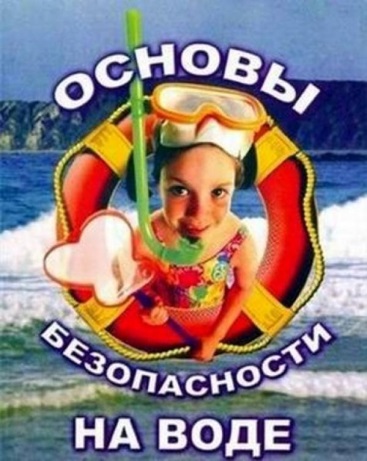 Особенно актуально соблюдение правил поведения на воде для детей. Вода – среда опасная, и, намереваясь иметь с ней дело, нужно быть готовым к непредвиденным ситуациям. 
1. Умение хорошо плавать — одна из важнейших гарантий безопасного отдыха на воде, но помните, что даже хороший пловец должен соблюдать постоянную осторожность, дисциплину и строго придерживаться правил поведения на воде. 
2. Лучше всего купаться в специально оборудованных местах: пляжах , бассейнах, купальнях; обязательно предварительно пройти медицинское освидетельствование и ознакомившись с правилами внутреннего распорядка мест для купания. В походах место для купания нужно выбирать там, где чистая вода, ровное песчаное или гравийное дно, небольшая глубина (до 2 м), нет сильного течения (до 0,5 м/с).
3. Избегайте алкоголя до и во время нахождения в воде или у береговой линии, особенно, если следите за находящимися в воде детьми. Алкоголь может ухудшить чувство равновесия, координацию движений и самоконтроль. 
4. При судорогах надо немедленно выйти из воды. Если нет этой возможности, то необходимо изменить стиль плавания — плыть на спине. При ощущении стягивания пальцев руки, надо быстро, с силой сжать кисть руки в кулак, сделать резкое отбрасывающее движение рукой в наружную сторону, разжать кулак. При судороге икроножной мышцы необходимо при сгибании двумя руками обхватить стопу пострадавшей ноги и с силой подтянуть стопу к себе. При судорогах мышц бедра необходимо обхватить рукой ногу с наружной стороны ниже голени у лодыжки (за подъем) и, согнув ее в колене, потянуть рукой с силой назад к спине. Произвести укалывание любым острым подручным предметом (булавкой, иголкой и т. п.) 
5. Маленькие дети, даже после нескольких уроков плавания, нуждаются в постоянном присмотре. Возлагать эту обязанность можно только на опытного и ответственного пловца, знакомого с правилами первой медицинской помощи и умеющего оказать ее в чрезвычайных ситуациях.
6. Рассмотрите с ребенком плакаты по безопасности на воде, они должны способствовать запоминанию основных правил безопасности на воде в летнее время, как самими детьми, так и родителями.
7. Запутавшись в водорослях, не делайте резких движений и рывков. Необходимо лечь на спину, стремясь мягкими, спокойными движениями выплыть в ту сторону, откуда приплыл. Если все-таки не удается освободиться от растений, то освободив руки, нужно поднять ноги и постараться осторожно освободиться от растений при помощи рук.
8. Нельзя подплывать, близко к идущим судам с целью покачаться на волнах. Вблизи идущего теплохода возникает течение, которое может затянуть под винт.
9. Следите за местными погодными условиями и метеопрогнозом, а также за высокими волнами, сильными приливами и признаками отбойных волн, или обратных течений, когда волны отражаются от скал и других препятствий. Их признаки: потоки воды необычного цвета, покрытые рябью, пеной или с большим количеством обломков и мусора. Для пловцов и лодок опасны также сильные ветра и грозы с молниями. Сильное течение может отнести даже опытного пловца далеко от берега. Попав в отбойную волну, плывите параллельно краю суши до тех пор, пока не закончится течение, и лишь потом поворачивайте к берегу.
10. Опасно прыгать (нырять) в воду в неизвестном водоеме — можно удариться головой о грунт, корягу, сваю и т. п., сломать шейные позвонки, потерять сознание и погибнуть. Не менее опасно нырять с плотов, катеров, лодок, пристаней и других плавучих сооружений. Перед тем как нырять, необходимо проверить, какова глубина данного водоема и какие опасности могу подстерегать вас под поверхностью воды. Гораздо безопаснее сначала ступить в воду ногой, чем бросаться вниз головой, не подозревая о последствиях. Под водой могут быть бревна, сваи, рельсы, железобетон и пр. Нельзя купаться у крутых, обрывистых и заросших растительностью берегов водоемов. Здесь склон дна может оказаться очень засоренным корнями и растительностью. Иногда песчаное дно бывает зыбучим, что опасно для не умеющих плавать.
11. Водные развлечения и виды спорта популярны у многих туристов, однако и количество связанных с ними несчастных случаев очень велико. Поэтому, прежде чем отправляться на пляж водоема или отправлять туда своих детей, познакомьтесь с правилами безопасности на воде, чтобы свести к минимуму риск утонуть или пострадать от травмы во время купания или лодочной прогулки. Особенно актуально соблюдение правил поведения на воде для детей. Вода – среда опасная, и, намереваясь иметь с ней дело, нужно быть готовым к непредвиденным ситуациям.
Для того чтоб ребенок утонул достаточно глубины в 2,5 см. 
Наши советы помогут Вам свести к минимуму вероятность того, что ребенок может утонуть.
Объясните ребенку основные правила при плавании:
1. Всегда необходимо плавать с взрослыми.
2. Не нырять в незнакомых водоемах. Сначала необходимо нырнуть ногами вперед.
3. Не толкайтесь и не прыгайте на других людей, когда находитесь в воде.
4. Будьте готовы к действиям в чрезвычайных ситуациях. Научите детей обращаться за помощью к взрослым или звонить в скорую помощь.
• Не разрешайте ребенку использовать надувные приспособления для игры на воде, например, нарукавники. Они могут сдуться или же ребенок может на них заснуть. Более того, ребенок может привыкнуть к использованию таких предметов, которые могут стать причиной смерти. Например, ребенок, часто использующий нарукавники может научиться прыгать с разбегу в бассейн. Ребенок может прыгнуть в бассейн и вспомнить об отсутствии нарукавников в самый последний момент.
• Научитесь плавать, если Вы еще этого не умеете. Также необходимо выучить технику спасения утопающих.
• Дети старше 4 лет должны посещать уроки плавания. Детям помладше хватит элементарных инструкций, когда в воде рядом с ними находятся родители. Как дети, так и взрослые могут потерять бдительность при нахождении в воде из-за ложного чувства безопасности.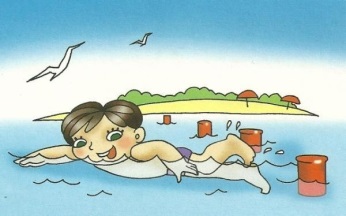 
Будьте всегда рядом, и тогда отдых на воде принесёт вам радость. А чтобы ваш отдых прошёл интереснее, играйте с детьмиПамятка по пожаробезопасности6. Защитите окна, вставив оконные решетки. Решётки защитят детей от падения из открытых окон.Когда мы теряем ребёнка из-за болезни или несчастного случая - это огромное горе, но когда ребёнок сам прерывает свой жизненный путь - это непоправимая трагедия.Суицид - умышленное самоповреждение со смертельным исходом (лишение себя жизни). Суицидальное поведение - это проявление суицидальной активности - мысли, намерения, высказывания, угрозы, попытки, покушения.  Суицид – одна из форм девиантного поведения при острых аффективных реакциях.Причины подростковых самоубийств:•         Проблемы и конфликты в семье.•         Насилие в семье.•         Несчастная любовь.•         Подражание кумирам или из чувства коллективизма.•         Потеря родственников и близких.Что можно сделать для того, чтобы помочь подростку:1.        Подберите ключи к разгадке суицида.2.        Примите суицидента как личность.3.        Установите заботливые взаимоотношения.4.        Не спорьте.5.        Будьте внимательным слушателем.6.        Задавайте вопросы.7.        Не предлагайте неоправданных утешений.8.      Предложите конструктивные подходы.9.      Вселяйте надежду.10.    Оцените степень риска самоубийства.11. Не оставляйте человека одного в ситуации высокого суицидального риска.12. Обратитесь за помощью к специалистам.13. Важность сохранения заботы и поддержки.Признаки, предупреждающие о возможности суицида:   перемены в поведении - уединение, рискованное поведение;   проблемы в учёбе - падение успеваемости, эмоциональные взрывы, засыпание на уроках;  признаки депрессии - перемены в питании и времени сна, беспокойство, безнадежность;    чувство вины, потеря интереса;  устные заявления - «Я желаю быть мёртвым», «Оставь меня в покое»;  темы о смерти - накопительный интерес к данной тематике, усиленное внимание к оккультизму, тяжёлому металлу в музыке;   вызывающая одежда;   предыдущая суицидальная попытка;   подростки практически не умеют (и не способны) справляться с трудностями;  сексуальное или физическое злоупотребление;   употребление, а в последствии и злоупотребление алкоголем;  неожиданная беременность;  наличие среди знакомых тех, кто ранее практиковал суицид.Первая помощь при  суициде.1. Если Вы стали свидетелем самоубийства, а у Вас нет времени на преодоление собственного  эмоционального шока, нужно принять быстрые действия.2.      Необходимо вызвать помощь по телефону.3. Попытаться оказать первую доврачебную помощь:               остановить кровотечение - на вены наложить давящую повязку, на артерии (пульсирующая алая струя) - жгут выше раны;               при  повешении часто травмируются шейные позвонки, потому, после того как пострадавшего вынули из петли, надо избегать резких движений;               если нет пульса, проводить непрямой массаж сердца и искусственное дыхание до прибытия бригады скорой помощи;                при отравлении - вызвать рвоту, если человек в сознании!               при бессознательном состоянии - следить за проходимостью дыхательных путей и повернуть голову набок, чтобы не запал язык;               если пострадавший может глотать, принять 10 таблеток актированного угля;               если пострадавший в сознании - необходимо поддерживать с ним постоянный!!! контакт, психологически не оставляя его одного!!!Типичные ошибки и заблуждения, бытующие среди взрослых, которые затрудняют профилактику самоубийств.Заблуждение 1. Самоубийства совершаются в основном психически ненормальными людьми.Заблуждение 2.  Самоубийства предупредить невозможно. Тот, кто решил покончить с собой, рано или поздно это сделает.Заблуждение 3. Если человек открыто заявляет о желании покончить с собой, то он никогда не совершит самоубийства.Заблуждение 4. Если загрузить человека работой, то ему некогда думать о самоубийстве.Заблуждение 5. Чужая душа - потемки. Предвидеть попытку самоубийства невозможно.Заблуждение 6. Существует некий тип людей, склонных к самоубийству.Заблуждение 7. Не существует никаких признаков, которые указывали бы на то, что человек решился на самоубийство.Заблуждение 8. Решение о самоубийстве приходит внезапно, без предварительной подготовки.Признаки готовящего самоубийство.               Приведение своих дел в порядок - раздача ценных вещей, упаковывание. Человек мог быть неряшливым, и вдруг начинает приводить всё в порядок. Делает последние приготовления.                 Прощание. Может принять форму благодарности различным людям за помощь в разное время.               Внешняя удовлетворённость - прилив энергии. Если решение покончить с собой принято, а план составлен, то мысли на эту тему перестают мучить.                Письменные указания (в письмах, записках, дневнике).               Словесные указания или угрозы.               Вспышки гнева у импульсивных подростков.               Потеря близкого человека.               Уход из дома.               Бессонница.Самоубийство ребёнкачасто бывает полной неожиданностью для родителей.Помните, дети решаются на это внезапно!Наркомания – заболевание, возникающее в результате злоупотребления наркотическими веществами. Это психическая и физическая зависимость от наркотиков. Эта болезнь, которая практически не лечится. Наркоман не может жить без наркотиков. Наркотик становится частью обмена веществ в его организме. Многие переоценивают силу своей воли, думая, что смогут попробовать наркотики, а потом завязать. Но наркотик сильнее человека и забирает его навсегда.Вас должно насторожить:   исчезновение денег или ценностей из дома;     увеличение требуемой суммы денег на карманные расходы; наличие у подростка медикаментов, шприцев, ампул, тюбиков из-под клея;   непривычные запахи, пятна на одежде, следы на теле подростка.Наркоманию можно победить только тогда, когда с каждым подростком в каждой школе, в каждом семье будет проводиться регулярная работа по формированию правильного отношения к наркотикам!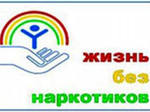   Пожар может возникнуть в любом месте и в любое время. Поэтому к нему надо быть подготовленным. Мы предлагаем тебе запомнить простейшие правила, которые помогут спастись от огня и дыма.•Главное, что нужно запомнить - спички и зажигалки служат для хозяйственных дел, но никак не для игры. Даже маленькая искра может привести к большой беде.•Если пожар случится в твоей квартире – немедленно убегай подальше: на улицу или к соседям.•Помни, если нет возможности выйти через дверь, спасайся на балконе или возле открытого окна.•Ни в коем случае не прячься от пожара под кроватью или в шкафу - пожарным будет трудно тебя найти.•Тушить огонь дело взрослых, но вызывать пожарных ты можешь сам.•Если на тебе вспыхнула одежда – остановись и падай на землю и катайся, пока не собьешь пламя.  Телефон пожарной охраны запомнить очень легко - «01». Назови свое имя и адрес. Если не дозвонился сам, попроси об этом старших.
Действия при пожаре
Если горит телевизор

Необходимо: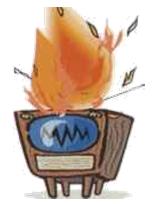 1. Обесточить телевизор или полностью квартиру (помещение);2.Сообщить о возгорании в пожарную охрану;3. Если после отключения телевизор продолжает гореть, то залейте его водой через отверстия задней стенки, находясь при этом сбоку от аппарата, или же накройте его плотной тканью. Если горение, несмотря на попытки потушить, продолжается, то остается последнее - выбросить телевизор через окно на улицу. Но прежде чем бросить, не забудьте посмотреть вниз;4. Во избежание отравления продуктами горения немедленно удалите из помещения людей, не занятых тушением, в первую очередь детей;5. После ликвидации загорания вызовите телемастера. Если имущество застраховано, то не забудьте в трехдневный срок сообщить о несчастье в инспекцию госстраха.6. Аналогично действуйте и при загорании других электробытовых приборов.
  Примечание. Если телевизор взорвался и пожар усилился, не подвергайте жизнь опасности, покиньте помещение, закрыв дверь и окна.
Дым в подъезде

Необходимо: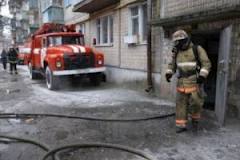 1. Позвоните в пожарную охрану.2. Если дым не густой и Вы чувствуете, что дышать можно, то попробуйте определить место горения (квартира, почтовый ящик, мусоросборник и т.п.), а по запаху - что горит (электропроводка, резина, горючие жидкости, бумага и т. п.).3. Помните, что огонь и дым на лестничной клетке распространяются только в одном направлении - снизу вверх.4. Если Вам удалось обнаружить очаг, то попробуйте его потушить самостоятельно или при помощи соседей подручными средствами.5. Если потушить пожар не представляется возможным, то оповестите жильцов дома и, не создавая паники, попробуйте, наружу, используя лестничные марши или через пожарные лестницы балкона. Проходя по задымленным участкам, постарайтесь одолеть их, задерживая дыхание или закрыв рот и влажным нос платком, полотенцем.6. Если дым идет из квартиры и оттуда слышны крики, то надо, не дожидаясь пожарных, выбить двери. Помните, что гореть может в прихожей, и есть вероятность выхода огня в подъезд, то есть прямо на Вас. И второе - взломав дверь, Вы тем самым усилите приток воздуха и соответственно горение.7. Если же, выйдя в подъезд, Вы попали в густой дым, то нужно немедленно вернуться в квартиру и плотно закрыть дверь. А дверные щели и вентиляционные отверстия, в которые может проникать дым, необходимо заткнуть мокрыми тряпками. Если дым все же проникает, то покиньте прихожую и закройтесь в комнате. И последнее, что Вы можете сделать - это выйти на балкон, и постараться привлечь к себе внимание.8. При наличии пострадавших вызовите скорую помощь.9. Если Вы живете в здании повышенной этажности (10-й и выше), то здесь на случай пожара предусмотрены дополнительные меры по обеспечению Вашей безопасности. Это незадымляемые наружные лестницы, системы дымоудаления и внутренних пожарных кранов, автоматическая пожарная сигнализация в квартирах. За указанным оборудованием следует осуществлять контроль и в случае неисправности звонить в диспетчерскую РЭУ для принятия технических мер по ее устранению. В 9-этажных домах на лоджиях для эвакуации при пожаре предусмотрены металлические лестницы с по 5 этажи, поэтому напоминаем, что забивать и загромождать люки на лоджиях запрещается так же, как и демонтировать лестницы.
Пожар в квартире:

Что НИКОГДА НЕ НУЖНО делать при пожаре в доме (квартире): 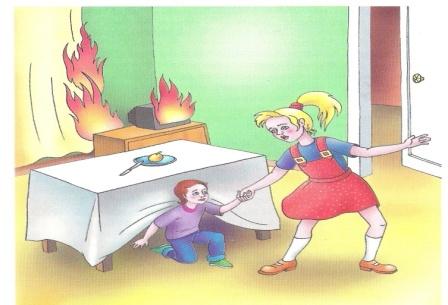 •бороться с пламенем самостоятельно, не вызвав пожарных (если Вы не справились с огнем за несколько секунд, его распространение приведет к большому пожару);•пытайтесь выйти через задымленный коридор или лестницу (дым очень токсичен, горячий воздух может также обжечь легкие);•опускаться по водосточным трубам и стоякам с помощью простыней и веревок (если в этом нет самой острой необходимости, ведь падение здесь без отсутствия особых навыков почти всегда неизбежно);Необходимо:1. Сообщить в пожарную охрану по телефону 012. Выведите на улицу детей и престарелых.3. Попробуйте самостоятельно потушить пожар, используя подручные средства (воду, стиральный порошок, плотную ткань, от внутренних пожарных кранов в зданиях повышенной этаж, и т.п.).4. При опасности поражения электрическим током отключите электроэнергию (автоматы в щитке на лестничной площадке),5. Помните, что легковоспламеняющиеся жидкости тушить водой неэффективно. Лучше всего воспользоваться огнетушителем, стиральным порошком, а при его отсутствии мокрой тряпкой6. Во время пожара необходимо воздержаться от открытия окон и дверей для уменьшения притока воздуха.7. Если в квартире сильно задымлено и ликвидировать очаги горения своими силами не предоставляется возможным, немедленно покиньте квартиру, прикрыв за собой дверь.8. При невозможности эвакуации из квартиры через лестничные марши используйте балконную лестницу, а если ее нет, то выйдите на балкон, закрыв плотно за собой дверь, и постарайтесь привлечь к себе внимание прохожих и пожарных.9. По возможности организуйте встречу пожарных подразделений, укажите на очаг пожара.
Горит человек (вспыхнула одежда и т. п.)

Необходимо:1. Не давайте бежать - пламя разгорается еще сильнее (воздействие пламени горящей одежды в течение 1-2 минуты приводит к тяжелым ожогам со смертельным исходом).2. Опрокиньте его на землю, при необходимости сделайте подножку, а затем погасите огонь при помощи плотной ткани, воды, земли, снега и т. п., оставив голову открытой, чтобы он не задохнулся продуктами горения. Есть еще один вариант - попробуйте скинуть горящую одежду, но очень быстро.3. Вызовите скорую помощь 03, сообщите в пожарную охрану 01.4. Окажите посильную доврачебную помощь. (При попытке самосожжения вызовите также милицию.)